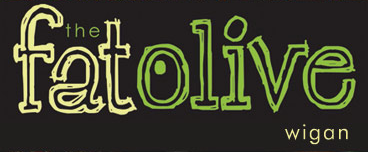 CHRISTMAS EVE MENU 3 COURSES £ 24.95StartersRoasted Red Pepper and Tomato soup (v) Basil pesto drizzle, Fresh breadChicken Liver Pâté Cranberry and caramelised onion Chutney, Toasted crostiniGrilled Black pudding Celeriac mash, carrot puree, pepper sauce        Pan Fried Rainbow Trout  Confit tomato, cucumber, watercress, lime and coriander dressing         Baked goat’s Cheese Tart (v) Tomato and basil herb crumbMain coursesRoast Turkey with sage and onion stuffing Rosemary roast potatoes, bacon wrapped chipolatas, thyme jusSlow braised Beef BrisketGarlic mash or hand cut chips, Caramelised onion jus 10oz Rump steak hand cut chips and Peppercorn Sauce (£3.60 Supp)  Pan-fried Salmon Supreme Fondant potato, pea and mint puree, red pepper chive crème butter sauceSlow Braised Lamb ShankGarlic mash, Rosemary jusWild Mushroom and Root Vegetable Risotto (v) Confit tomato, rocked and balsamic glazeDessertsWarm Christmas pudding Brandy sauceSticky toffee pudding Caramel sauce, vanilla ice creamWarm Chocolate brownie, pistachio ice creamVanilla and Cream Cheesecake, fruit compoteFat Olive cheese plate, Crackers, house chutney